Положение о Всероссийском фото конкурсе«Летние зарисовки»Утверждаю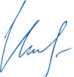 Маврин И.Е.______________Организатором выступает Национальный Образовательный Портал «Педагоги России».Желающие принять участие в фото конкурсе должны направить до 14 июля 2017г. электронном виде заполненную заявку участника вместе с фото материалами конкурса и копией квитанции об оплате организационного взноса по электронной почте ped.rossii@yandex.ruУчастники конкурса: педагогические работники любых образовательных учреждений РФ, стран СНГ (средних общеобразовательных учреждений, дошкольных образовательных учреждений, учреждений начального, среднего, высшего профессионального образования, прочие)Условия  конкурса и сроки проведения:Фотоконкурс проводится с 26 июня по 14 июля 2017  года. К участию в фотоконкурсе принимаются авторские фотографии педагогов образовательных учреждений (не более 3 фото с изображением детей на прогулке, летней природы, летнего отдыха т.д.)НаграждениеПо итогам конкурса жюри определяются победители и призёры, все участники получают дипломы 1, 2 или 3 степени. Квота на число призовых мест не устанавливается.Все дипломы имеют серию и номер и могут использоваться для аттестацииРассылка дипломов осуществляется в электронном виде на адрес электронной почты, указанный в заявке на участие в конкурсе, в течение 2 рабочих дней после получения вашей работы.Для участия в конкурсе необходимо направить:Заявку на участие в конкурсе.Материалы фотоконкурса (не более 3 фото с изображением детей на прогулке, летней природы, летнего отдыха т.д.)Копию квитанции об оплате на сумму 170 рублей (участник производит оплату безналичным перечислением в российских рублях. Оплата может быть произведена со счета организации, либо самим участником через любое отделение Сбербанка России или любой коммерческий банк).Материалы принимаются  в электронном варианте по электронной почте с пометкой «На фотоконкурс». Заявка  участника направляется в электронном виде вместе с фотоматериалами и копией квитанции об оплате организационного взноса по электронной почте ped.rossii@yandex.ruКонтактная информация:Национальный Образовательный Портал «Педагоги России»E-mail: ped.rossii@yandex.ruСайт: http://pedagogirussia.ruПлатежные реквизиты для оплаты организационного взноса:Получатель платежа: ИП Маврин Иван ЕвгеньевичИНН/ КПП 595701257861Расчетный счет № 4080 2810 3073 5097 5667Банк: Нижегородский филиал ПАО Банка «ФК Открытие»  БИК: 042282881Корреспондентский счет: 3010 1810 3000 0000 0881 в РКЦ СОВЕТСКИЙ г.Нижний Новгород Назначение платежа: Материалы фотоконкурсаТакже оплату можно произвести на карту банка «ФК Открытие»  4797 7731 3041 1441Образец диплома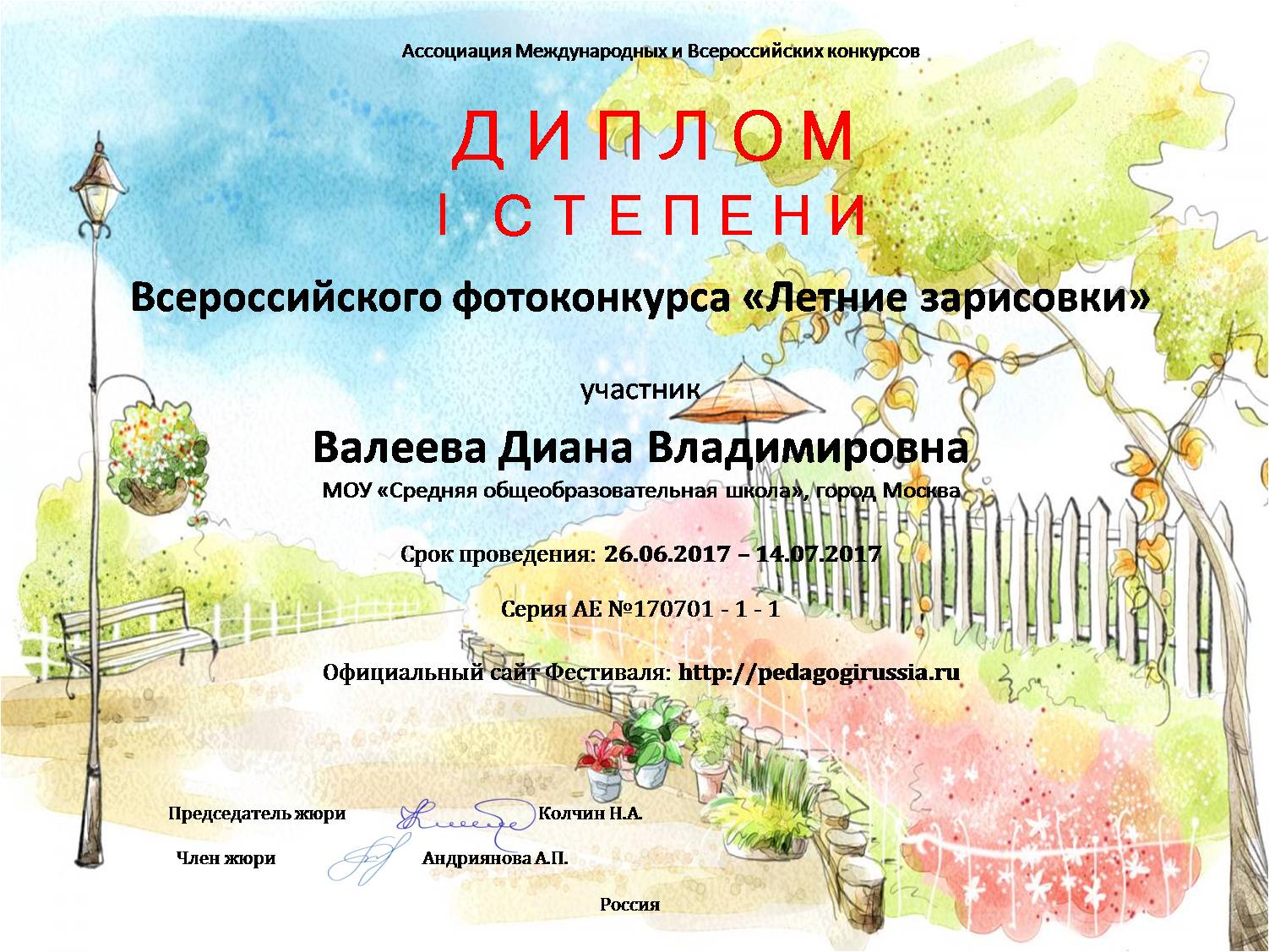                 Заявка участника фотоконкурса «Летние зарисовки»                Заявка участника фотоконкурса «Летние зарисовки»Фамилия, имя, отчество (полностью)Краткое наименование Вашей организации, город (населенный пункт)ДолжностьНазвание конкурсной работыЭлектронный адрес для отправки дипломаТелефон мобильныйКвитанция

Кассир